16650 State Route 536, Mount Vernon, WA 98273 | 360-848-6120 | FAX 360-848-6159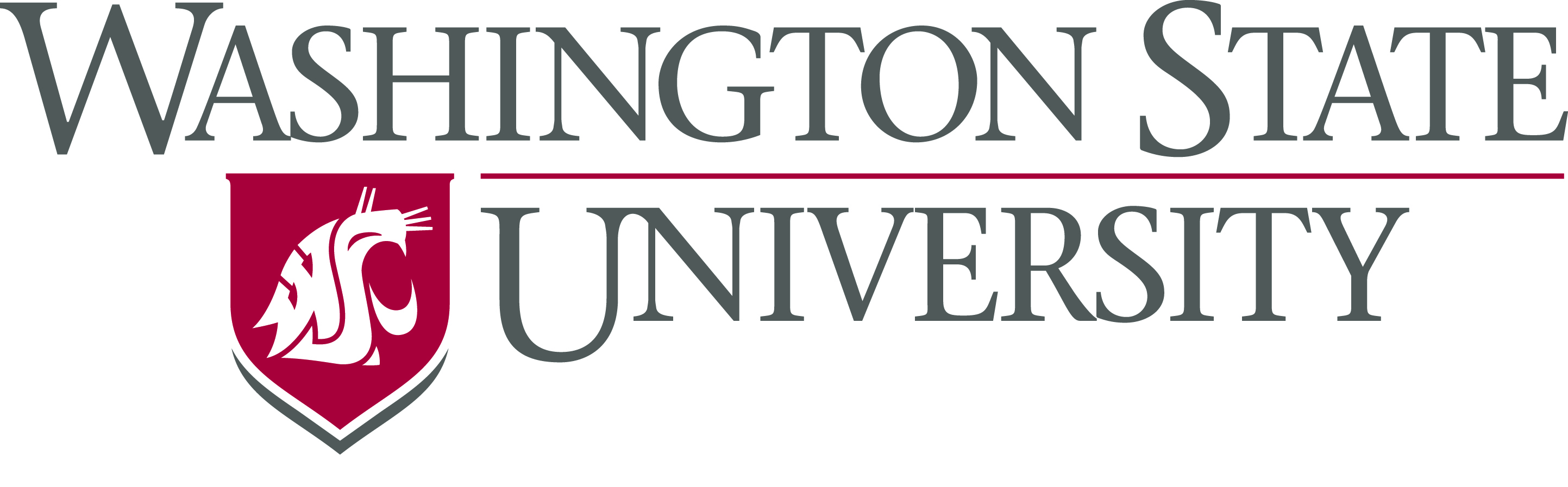 WSU Mount Vernon Vehicle Rental RatesWSU Mount Vernon Vehicle Rental RatesWSU Mount Vernon Vehicle Rental RatesClassRent per dayRent Per 1/2 DaySedan38.5019.25Pick Up 1/2 ton47.5023.75Pick Up 3/4 ton47.5023.75Small Pickup 4 wheel drive48.5024.251 Ton Truck70.5035.25